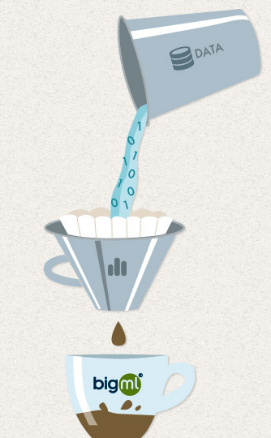 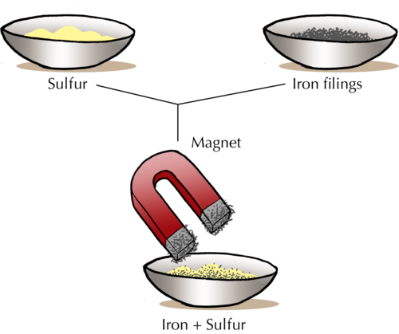 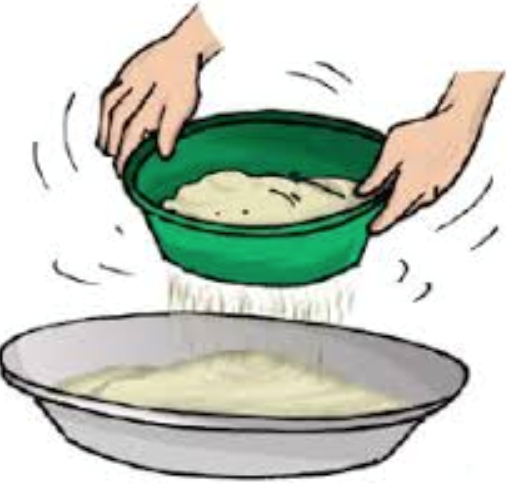 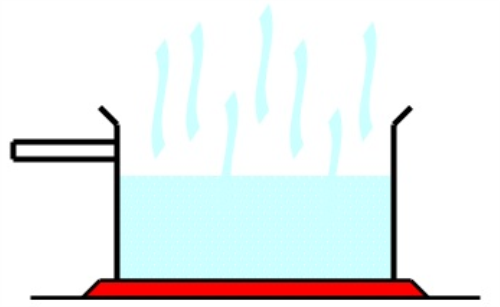 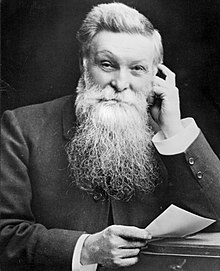 Key DiagramsKey InformationKey InformationDifferent materials have different properties and can be sorted or separated according to these propertiesDissolving a solid in water gives a solution where you can’t see the solid anymoreSolids mixed together is called a mixtureA mixture can be separated in different ways depending on what materials have been mixedSome mixtures are not separable and these are called irreversible changes and they last foreverSome material turns into something that looks and feels different but it isn’t a permanent change.John Dunlop invented the pneumatic tyre – changing the design of transport and vehicles.VocabularyVocabularyInsulatorA material or an object that does not easily allow heat, electricity, light, or sound to pass through it.ConductorA material or an object that does easily allow heat, electricity, light, or sound to pass through it.DissolveTo become incorporated into a solution.SolubleA material that is able to dissolve in water.InsolubleA material that cannot dissolve in water.SievingA way to separate materials from on another due to their size.FiltrationA mixture of solids and liquids are separated using paper with tiny holes trapping the solid particles.EvaporationLiquid elements can be heated and turned into a gas, leaving solid particles behind.MagnetismThe metallic particles attract to the magnet leaving other particles behind.Independent VariableThe variable that can change in an experiment.Dependant VariableVariables that must stay the same to ensure a fair testTransparentCompletely see throughSolutionA mixture of a solid and liquid or two liquidsReversibleA change to a material but it is not permanentIrreversibleA change that will last forever